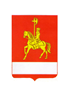 КАРАТУЗСКИЙ   РАЙОННЫЙ   СОВЕТ  ДЕПУТАТОВРЕШЕНИЕ28.01.2015                                  с. Каратузское		         	            № Р-323Об отмене решения Каратузского районного Совета депутатов от 22.01.2015 № Р-318 «О назначении  публичных слушаний по проекту решения Каратузского районного Совета депутатов «О внесении изменений и дополнений в Устав Муниципального образования «Каратузский район»          	В соответствии со статьей  28 Федерального закона от 6 октября 2003 года № 131-ФЗ «Об общих принципах организации местного самоуправления в Российской Федерации, руководствуясь статьей 37 Устава Муниципального образования «Каратузский район» и Положением о порядке проведения публичных слушаний в Каратузском районе, утвержденным решением Каратузского районного Совета депутатов от 07.02.2013 № Р-177 «Об утверждении положения о  публичных слушаниях в Каратузском районе»,  Каратузский районный Совет депутатов РЕШИЛ:        	1. Решение Каратузского районного Совета депутатов от 22.01.2015    № Р-318 «О назначении  публичных слушаний по проекту решения Каратузского районного Совета депутатов «О внесении изменений и дополнений в Устав Муниципального образования «Каратузский район» отменить.     		2. Контроль за      исполнением      настоящего    Решения возложить напостоянную депутатскую комиссию по охране общественного порядка и законности (В.И. Пономарев).        3. Решение вступает в силу  в день, следующий за днем его официального опубликования в периодическом печатном издание «Вести Муниципального образования «Каратузский район».Глава района -Председатель районного Совета депутатов                                                                           К.А. Тюнин 